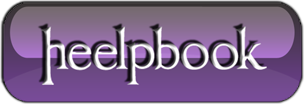 Visual Basic – Extracting hours, minutes and seconds from System TimeSCENARIOI needed to extract the current hours, min and sec from the System time and store it in 3 variables - h, m and s.SOLUTIONh = Format(Time, "HH") 
m = Format(Time, "NN") 
s = Format(Time, "SS")HEELPBOOK STAFF: to extract correctly minutes from System date you will have to use NN and not MM.